環境省　ESD環境教育プログラム　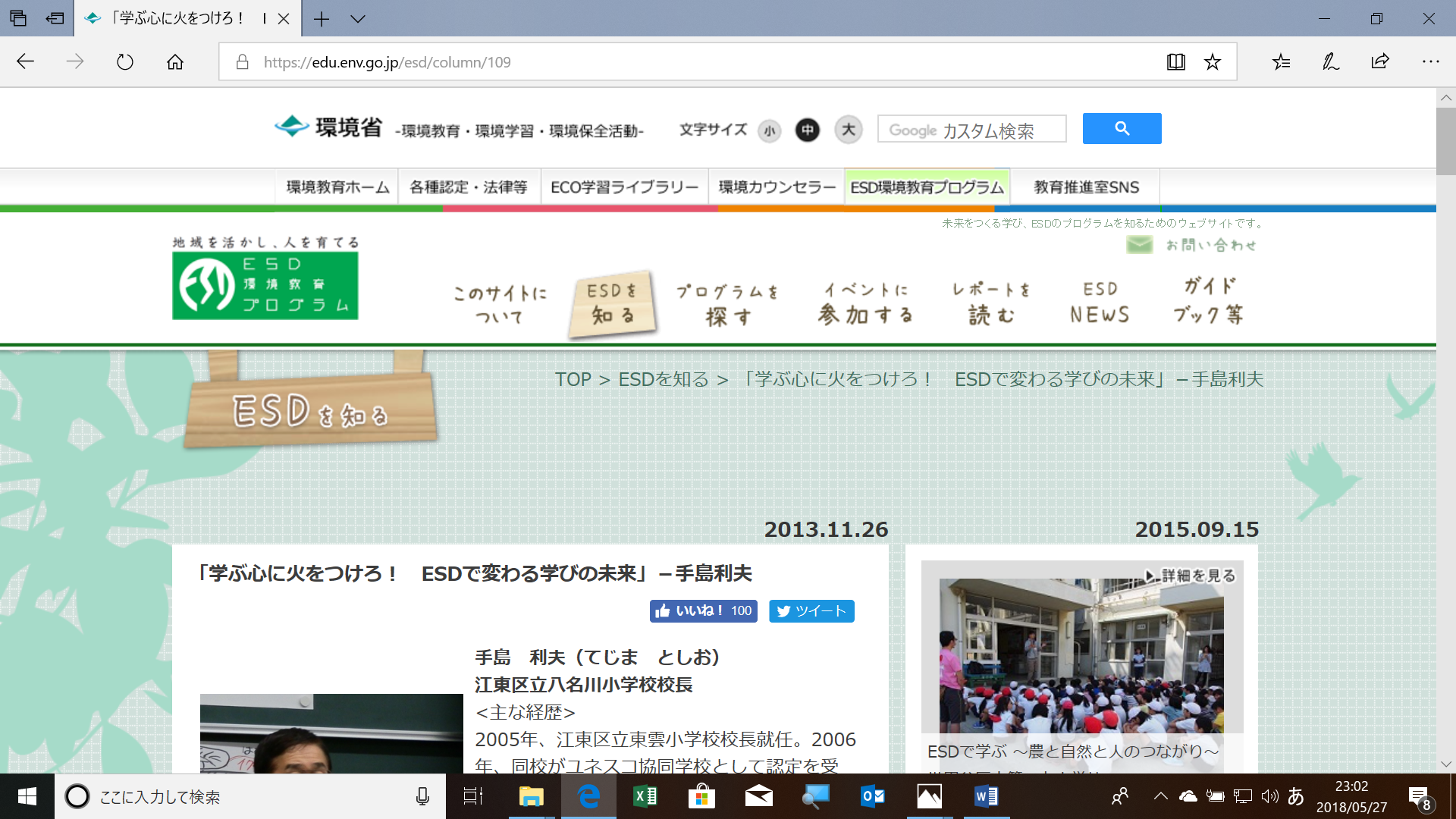 「ESDを知る」・・・手島への取材による報告「学ぶ心に火をつけろ　ＥＳＤで変わる学びの未来」下記アドレスから入ってください。https://edu.env.go.jp/esd/column/109　内容は次のページ以下のようになっております。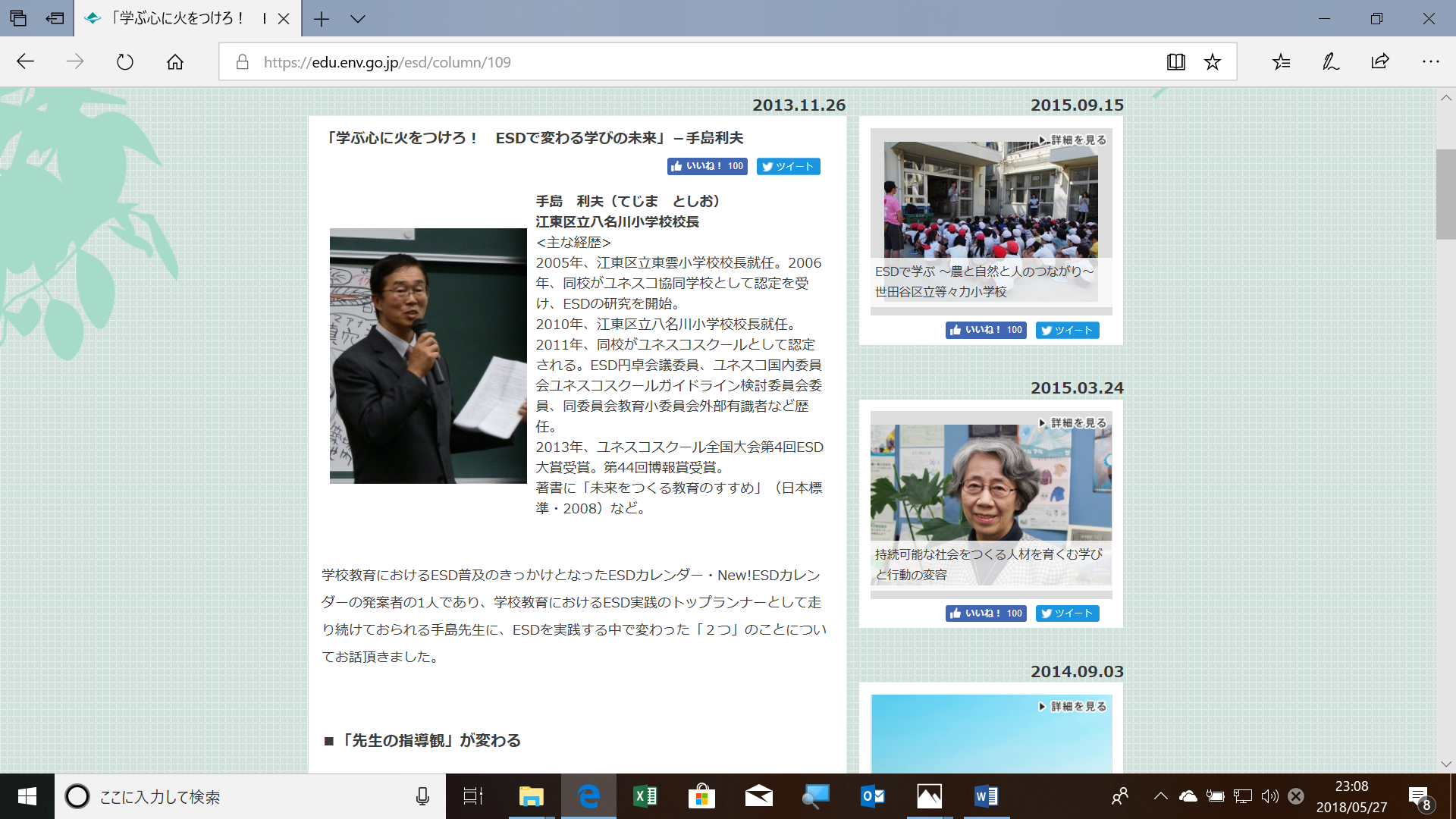 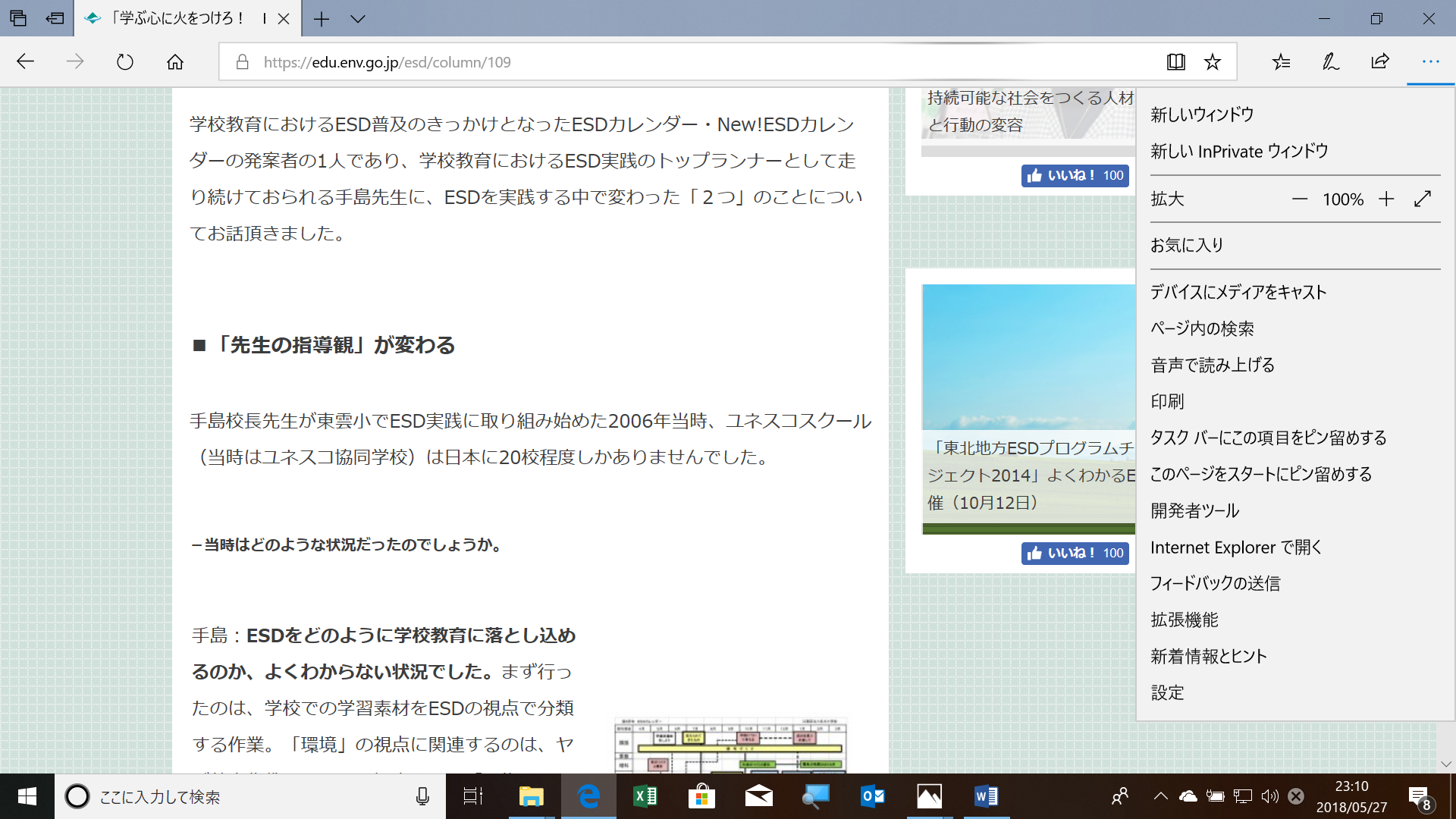 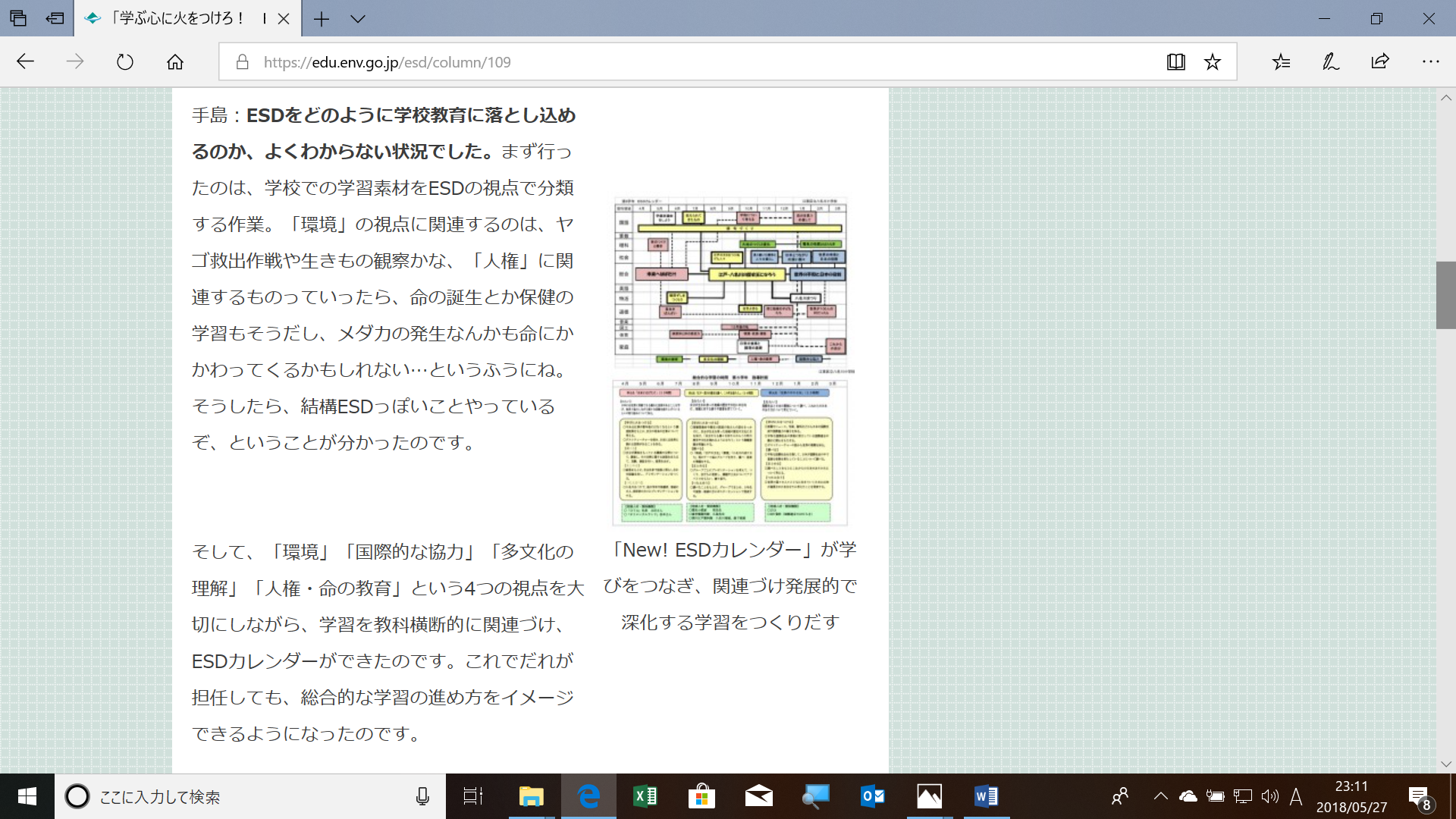 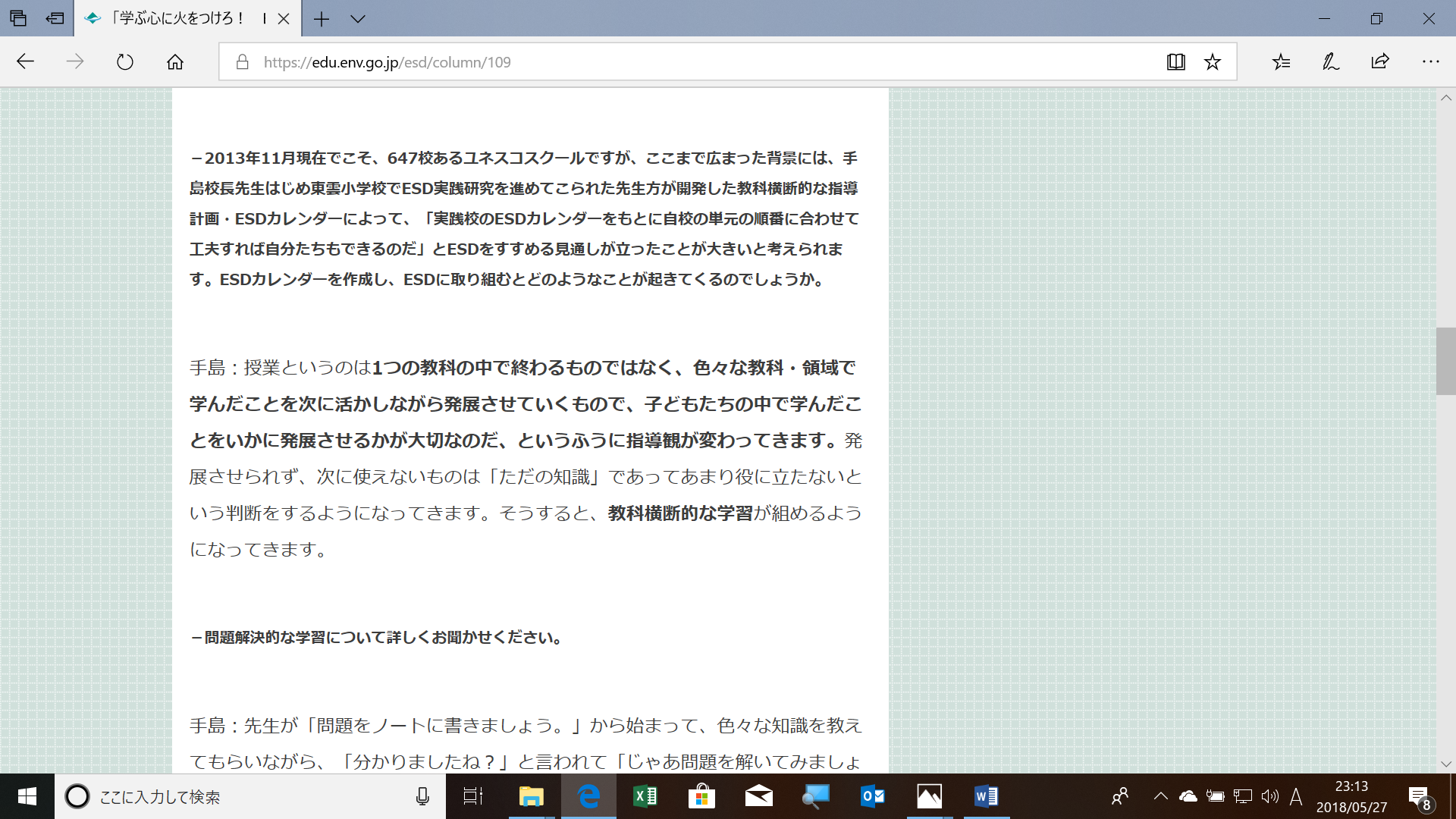 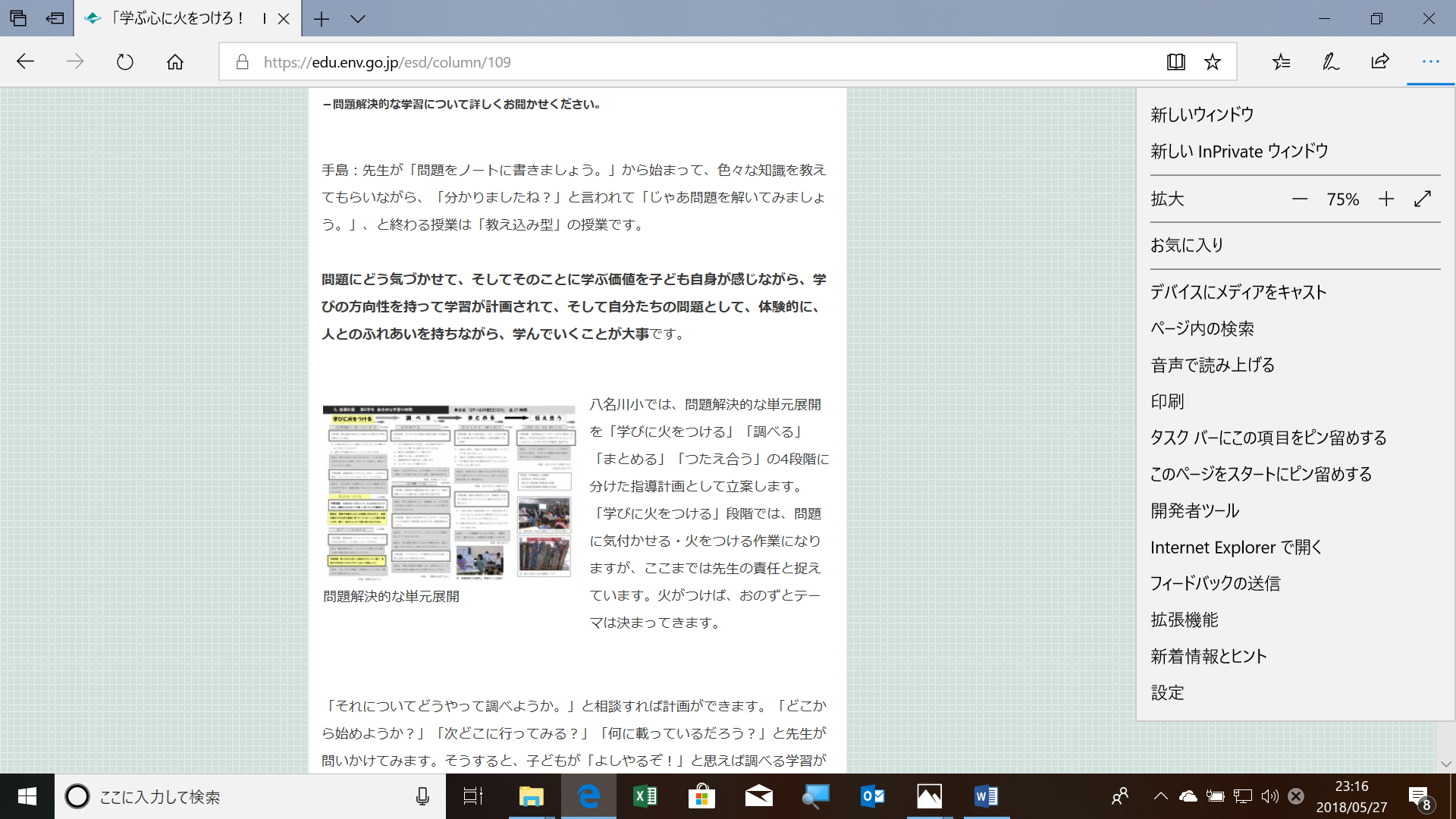 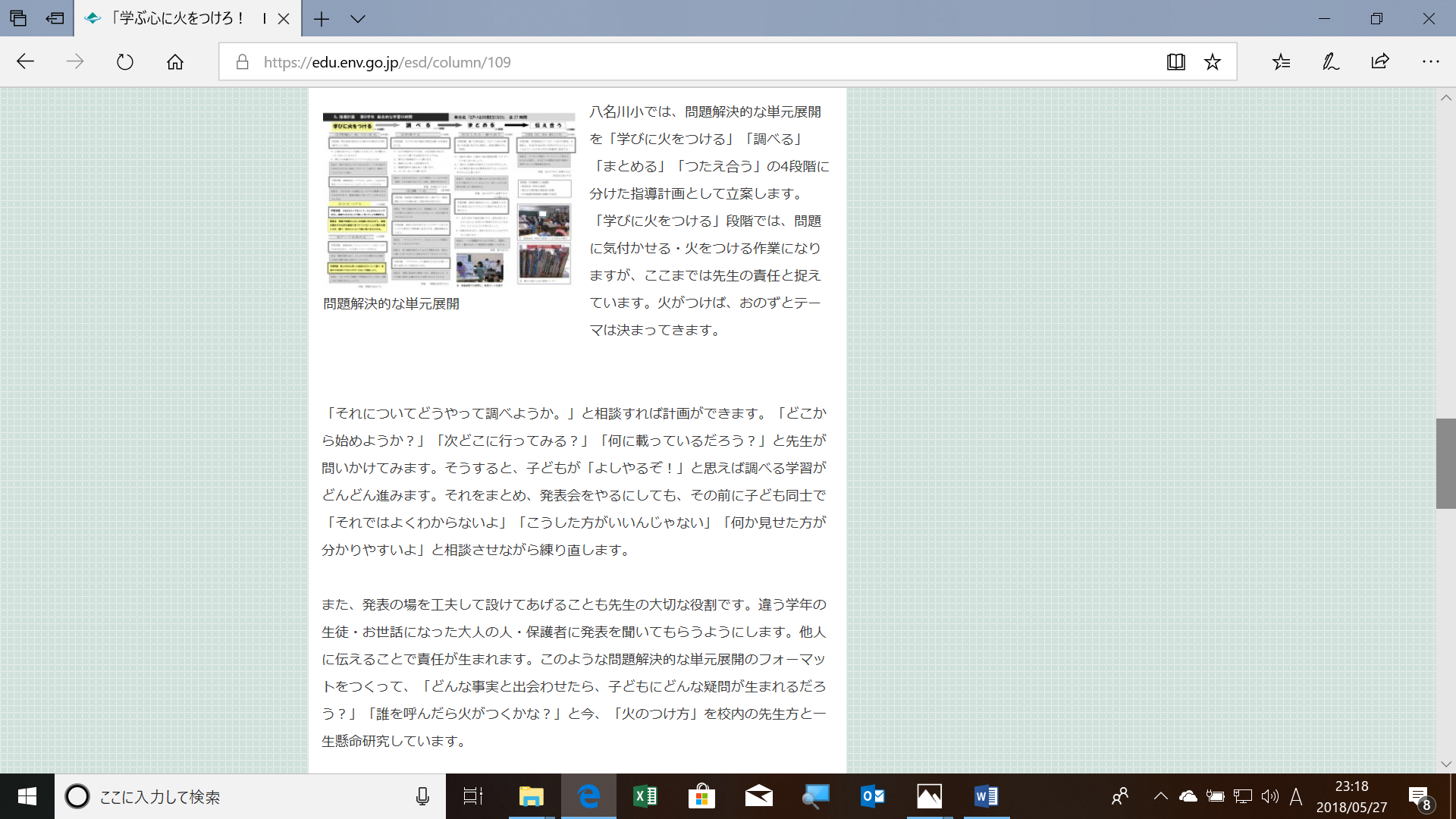 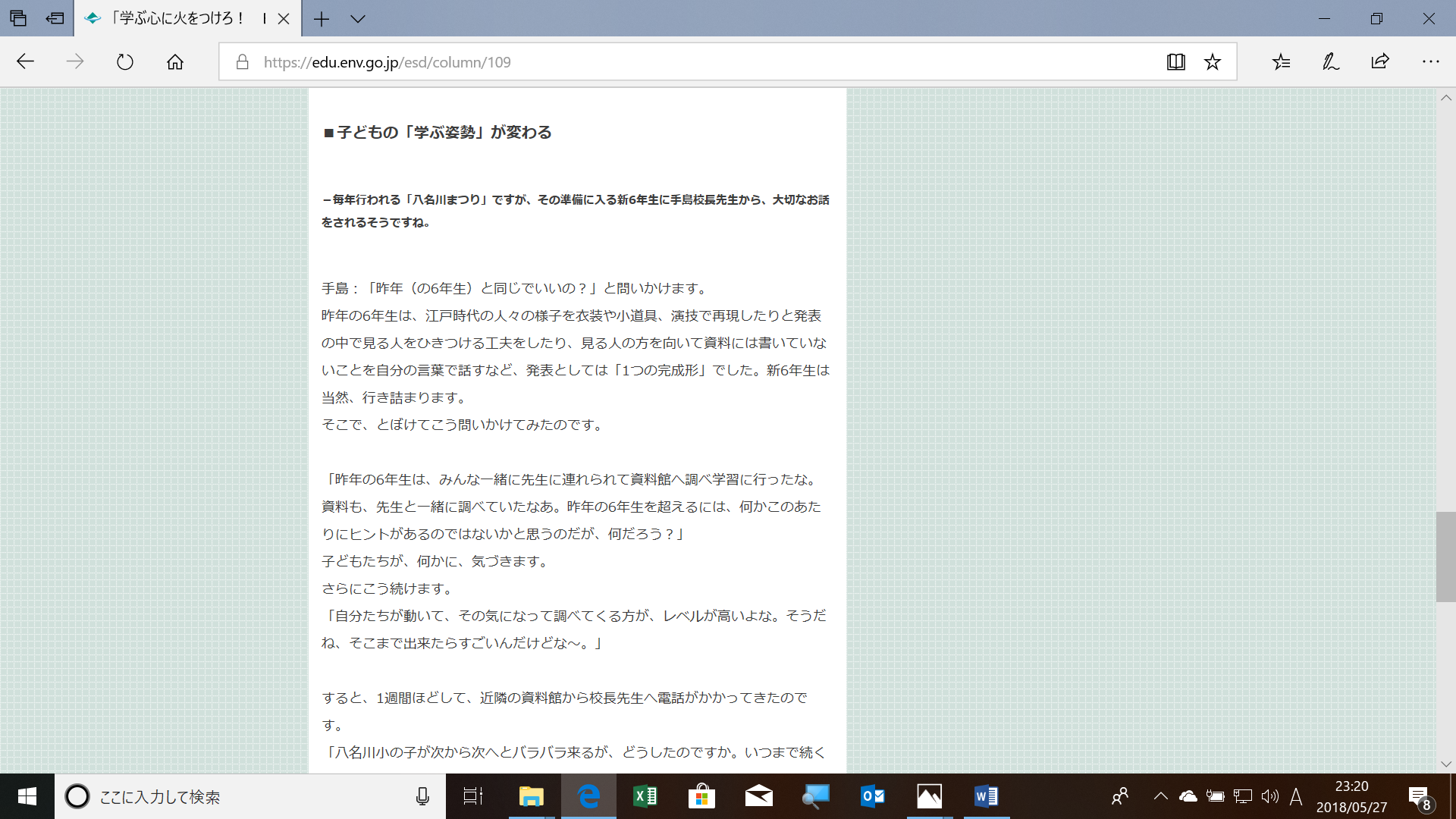 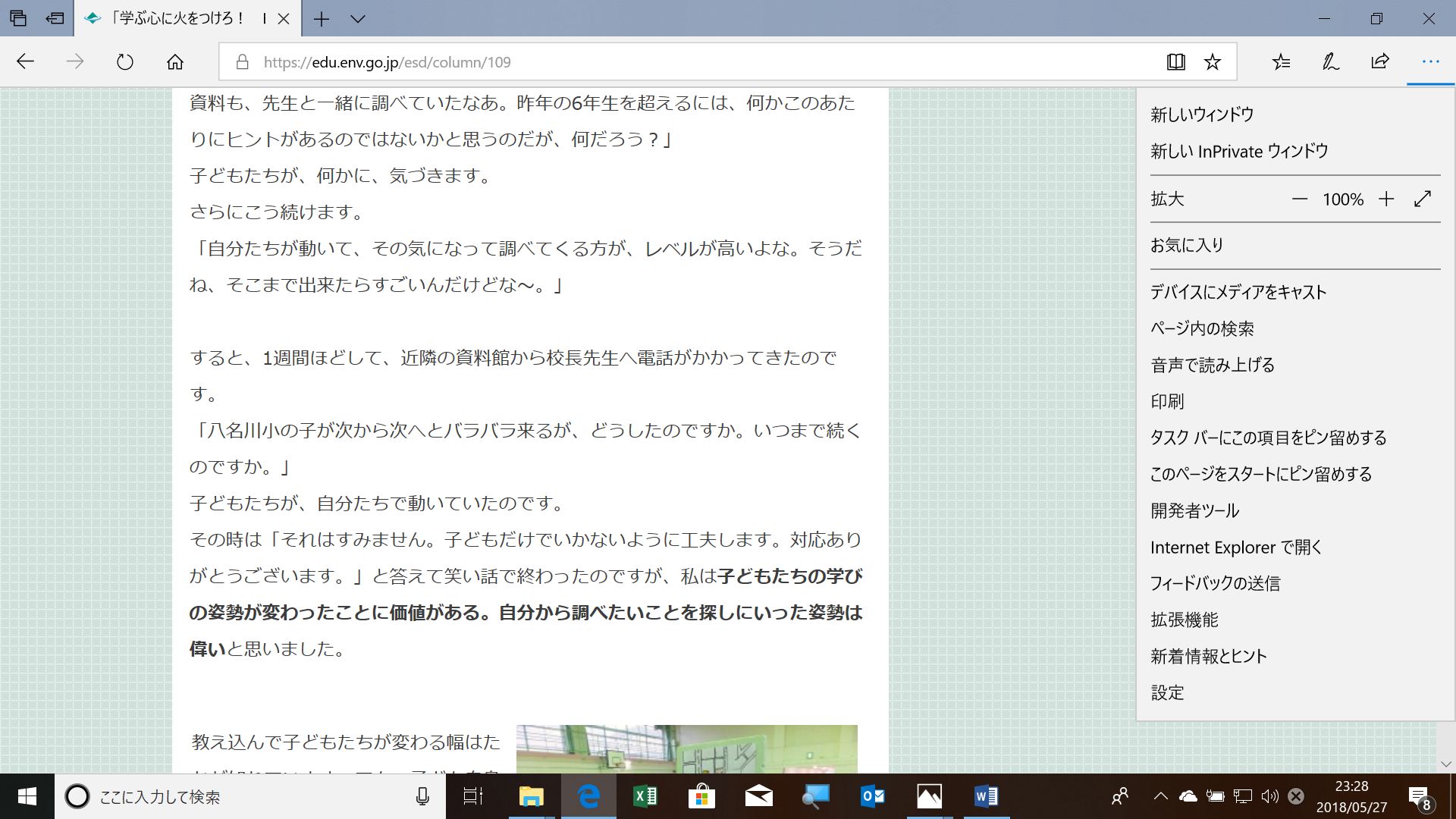 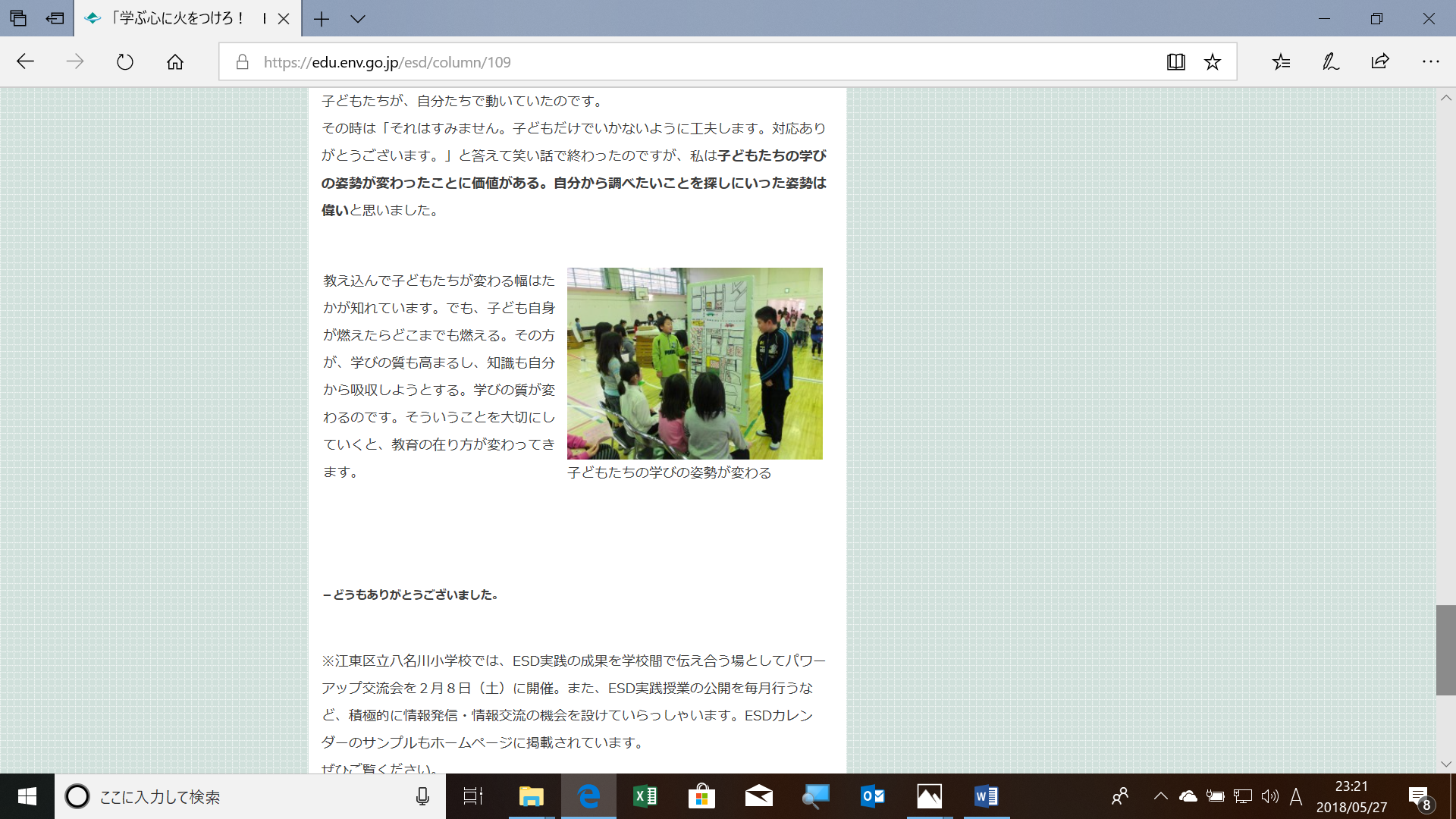 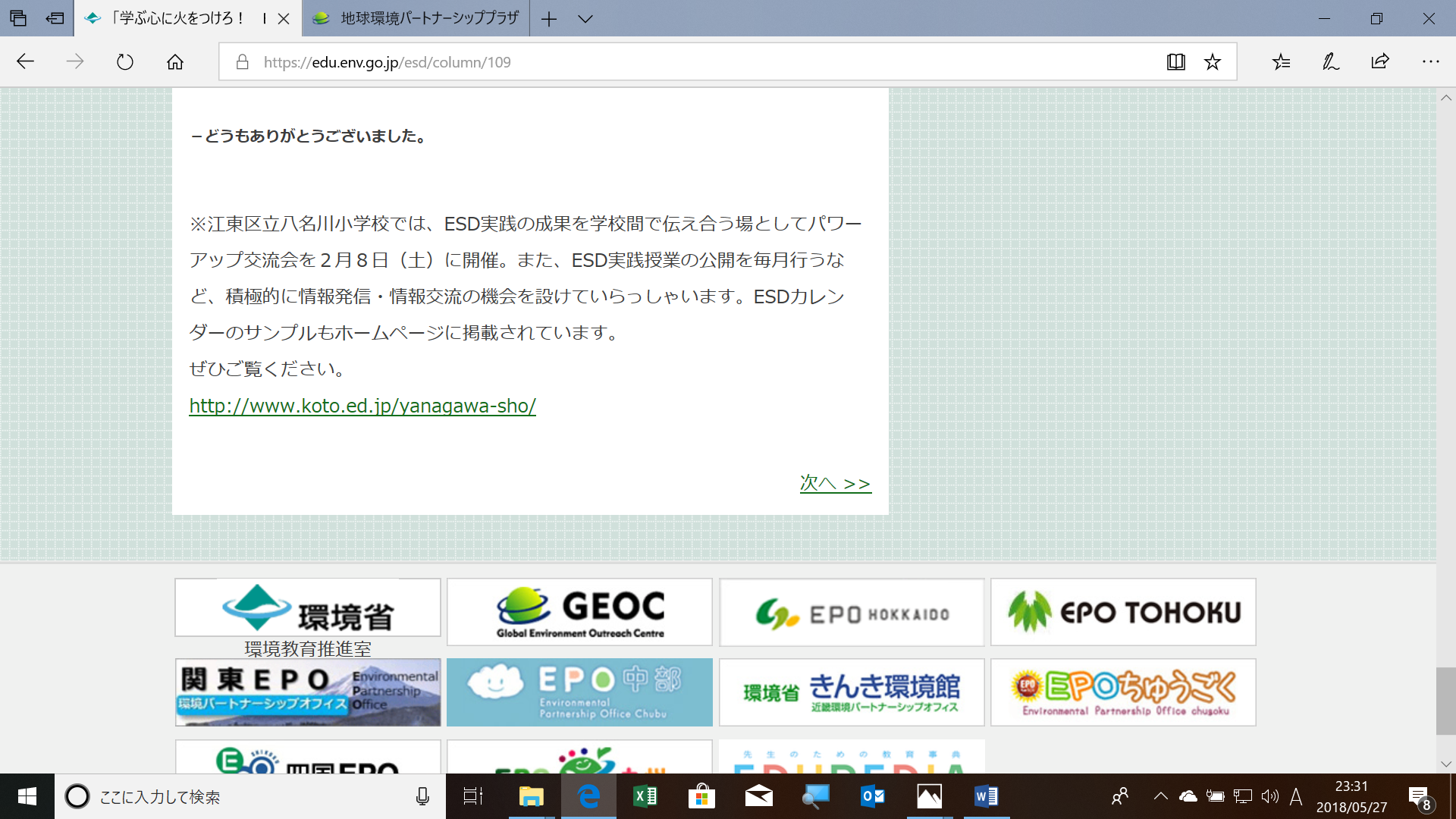 